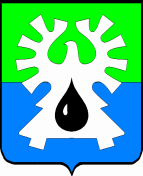 МУНИЦИПАЛЬНОЕ ОБРАЗОВАНИЕ ГОРОД УРАЙХанты-Мансийский автономный округ-ЮграПРИКАЗЗаместитель главы города Урайот  27.10.2015	                                                                                                          № 43 	      О внесении изменений в приказ заместителя главыадминистрации города Урай от 29.12.2014 № 66«Об утверждении нормативных затрат на оказаниемуниципальных услуг (выполнение работ) и нормативных затрат на содержание имущества учреждений в сфере молодежной политики, дополнительного образования детей в сфере культурына 2015 год и плановый период 2016-2017 годов»В соответствии со статьей 158 Бюджетного кодекса Российской Федерации, решением Думы города Урай от 08.10.2015 №92 «О внесении изменений в бюджет городского округа город Урай на 2015 год и плановый период 2016 и 2017 годов», постановлением администрации города Урай от 09.09.2011 №2578 «Об утверждении Положения о муниципальном задании на оказание муниципальных услуг (выполнение работ) на территории муниципального образования городской округ город Урай», на основании распоряжения администрации города Урай от 16.09.2015 №327-лс «О возложении обязанностей», приказа заместителя главы администрации города Урай от 27.12.2013 №72 «Об утверждении Методики определения нормативных затрат на оказание муниципальных услуг (выполнение работ) и нормативных затрат на содержание имущества учреждений в сфере молодежной политики, в сфере средств массовой информации, дополнительного образования детей в сфере культуры»:1. Утвердить нормативные затраты на оказание муниципальных услуг (выполнение работ) и нормативных затрат на содержание имущества учреждения в сфере молодежной политики на 2015 год, согласно приложению:Приложение 1 – Нормативные затраты на оказание муниципальным бюджетным учреждением "Молодежный центр" муниципальных услуг и нормативные затраты на содержание имущества на 2015 год и плановый период 2016 и 2017 годов.2. Настоящий приказ вступает в силу с момента подписания.3. Контроль за исполнением приказа оставляю за собой.Исполняющий обязанности заместителя главы города Урай                              Т.Г. Куимова                               		                               